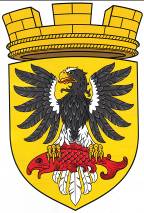 МУНИЦИПАЛЬНОЕ ОБРАЗОВАНИЕ«ЕЛИЗОВСКОЕ ГОРОДСКОЕ ПОСЕЛЕНИЕ»Собрание депутатов Елизовского городского поселенияВТОРОЙ  СОЗЫВ,   ДВАДЦАТЬ ДЕВЯТАЯ СЕССИЯР Е Ш Е Н И Е  № 634г. Елизово                                                                                                            01 июля 2014 годаО внесении изменений в муниципальный нормативный правовой акт «Правила землепользования и застройки Елизовского городского поселения Елизовского района Камчатского края» от 12.09.2011 № 10-НПА       Руководствуясь частью 1, частью 2 статьи 32, частью 1 статьи 33 Градостроительного кодекса Российской Федерации, частью 13 статьи 53 Правил землепользования и застройки Елизовского городского поселения Елизовского района Камчатского края, принятых Решением Собрания Депутатов Елизовского городского поселения от 07.09.2011 года № 126, Собрание депутатов Елизовского городского поселенияРЕШИЛО:     1. Принять муниципальный нормативный правовой акт «О внесении изменений в муниципальный нормативный правовой акт «Правила землепользования и застройки Елизовского городского поселения Елизовского района Камчатского края» от 12.09.2011 № 10-НПА».     2. Направить муниципальный нормативный правовой акт «О внесении изменений в муниципальный нормативный правовой акт «Правила землепользования и застройки Елизовского городского поселения Елизовского района Камчатского края» от 12.09.2011 № 10-НПА» Главе Елизовского городского поселения для подписания и опубликования (обнародования).Глава Елизовского городского поселения - Председатель Собрания депутатовЕлизовского городского поселения                                             А.А. ШергальдинЕЛИЗОВСКИЙ МУНИЦИПАЛЬНЫЙ РАЙОН«ЕЛИЗОВСКОЕ ГОРОДСКОЕ ПОСЕЛЕНИЕ»Муниципальный нормативный правовой актО внесении изменений в муниципальный нормативный правовой акт «Правила землепользования и застройки Елизовского городского поселения Елизовского района Камчатского края» от 12.09.2011 № 10-НПАПринят Решением Собрания депутатов Елизовского городского поселения  №634 от 01 июля 2014 года      Статья 1 Внести в муниципальный нормативный правовой акт «Правила землепользования и застройки Елизовского городского поселения Елизовского района Камчатского края» от 12.09.2011 № 10-НПА, принятый Решением собрания депутатов Елизовского городского поселения от 07.09.2011 года №126, следующие изменения:В Разделе II карта градостроительного зонирования:  установить территориальную зону объектов непищевой промышленности (ПР 1) по границам земельного участка с кадастровым номером 41:05:0101004:261 (приложение 1);  установить территориальную зону коммерческого, социального и коммунально-бытового назначения (ОДЗ 3) по границам земельных участков с кадастровыми номерами 41:05:0101001:170 и 41:05:0101001:558, с учетом раздела земельного участка 41:05:0101001:558  для устройства транспортной развязки (приложение 2);    установить территориальную зону учреждений отдыха и туризма (РЗ 2) по границам формируемого земельного участка, ориентировочной площадью 6,58 га, расположенного в районе ул. Мурманская г. Елизово (приложение 3); установить территориальную зону объектов автомобильного транспорта (ТИ 1) по границам формируемого земельного участка, ориентировочной площадью 14 га, расположенного в районе ул. Мурманская г. Елизово (приложение 4); установить территориальную зону объектов автомобильного транспорта (ТИ 1) по границам земельного участка с кадастровым номером 41:05:0101005:80 (приложение 5); установить территориальную зону застройки индивидуальными жилыми домами (Ж 1) по границам формируемого земельного участка, ориентировочной площадью 3543 кв.м., расположенного по адресу:                       г. Елизово, ул. Грибная, д. 17 (приложение 6).В Разделе III градостроительные регламенты:           2.1. дополнить пункт 3 градостроительного регламента территориальной зоны коммерческого, социального и коммунально-бытового назначения                    (ОДЗ 3) условно разрешенным видом разрешенного использования «Многофункциональные торгово-развлекательные комплексы» следующего содержания:           2.2. дополнить пункт 1 градостроительного регламента территориальной зоны застройки индивидуальными жилыми домами (Ж 1) основным видом разрешенного использования «трехквартирные жилые дома» следующего содержания:       Статья 2       Настоящий муниципальный нормативный правовой акт вступает в силу после его официального опубликования (обнародования).Глава Елизовскогогородского поселения						           А.А. Шергальдин№180- НПА             « 02 » июля  2014 годаПриложение 1 к муниципальному нормативному правовому акту «О внесении изменений в муниципальный нормативный правовой акт «Правила землепользования и застройки Елизовского городского поселенияЕлизовского района Камчатского края» от 12.09.2011 № 10-НПА»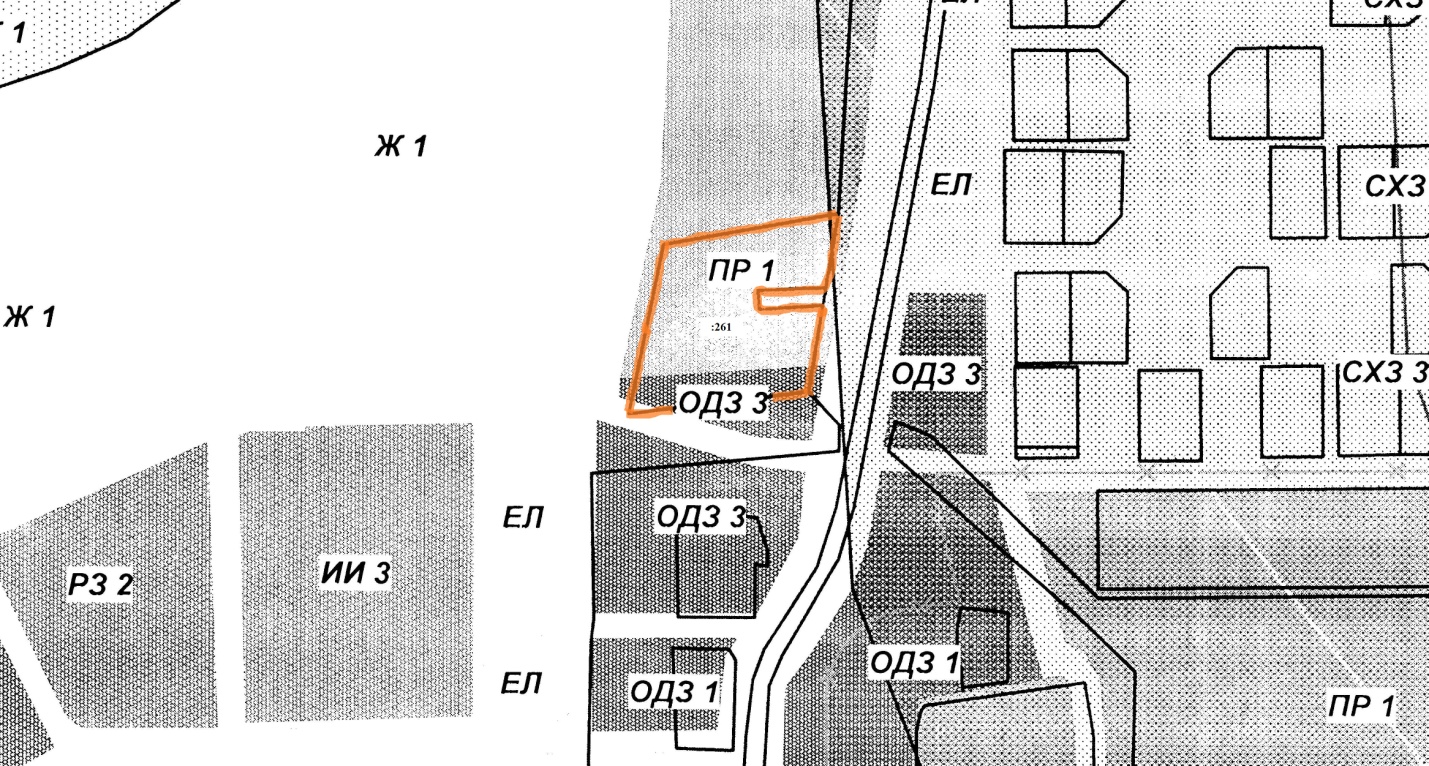      Приложение 2	 к муниципальному нормативному правовому акту «О внесении изменений в муниципальный нормативный правовой акт «Правила землепользования и застройки Елизовского городского поселенияЕлизовского района Камчатского края» от 12.09.2011 № 10-НПА»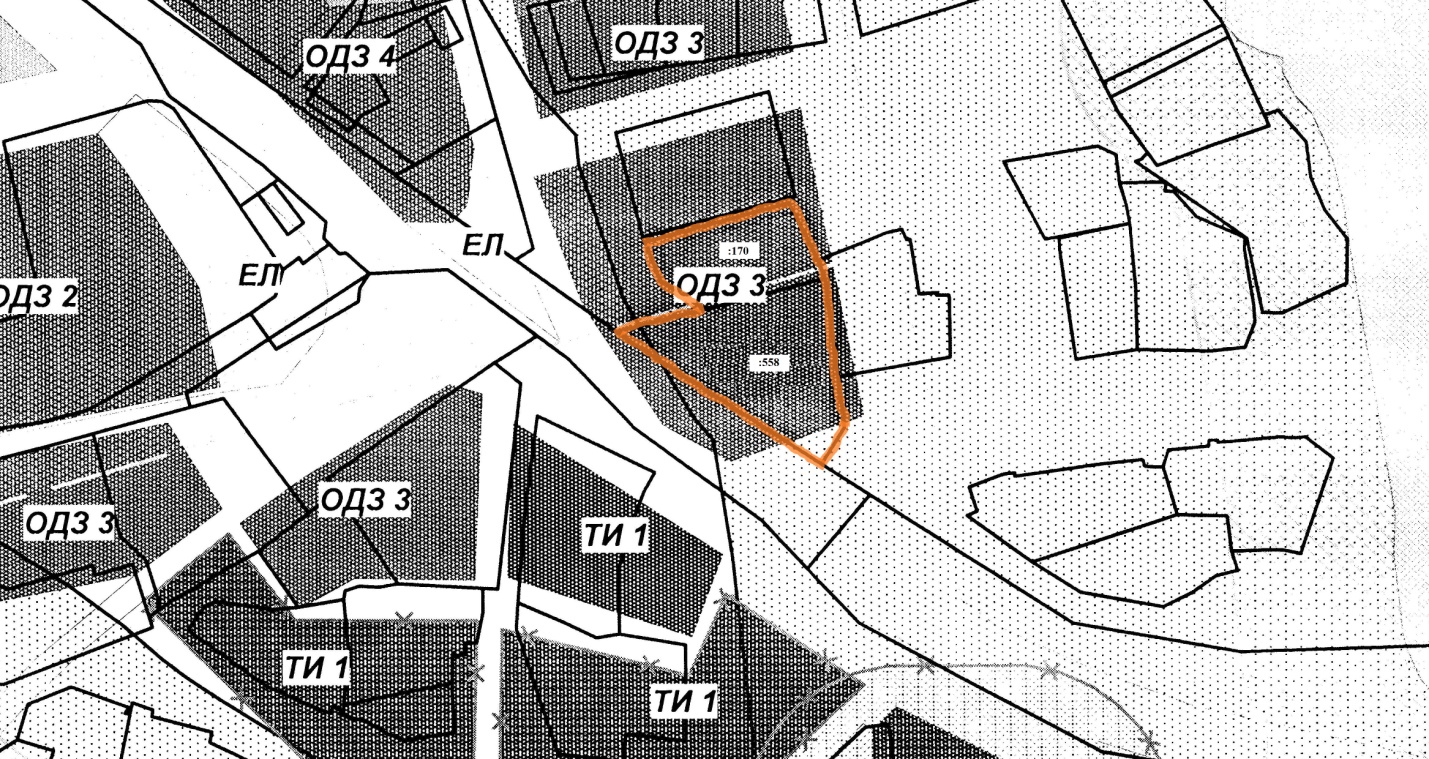      Приложение 3	 к муниципальному нормативному правовому акту «О внесении изменений в муниципальный нормативный правовой акт «Правила землепользования и застройки Елизовского городского поселенияЕлизовского района Камчатского края» от 12.09.2011 № 10-НПА»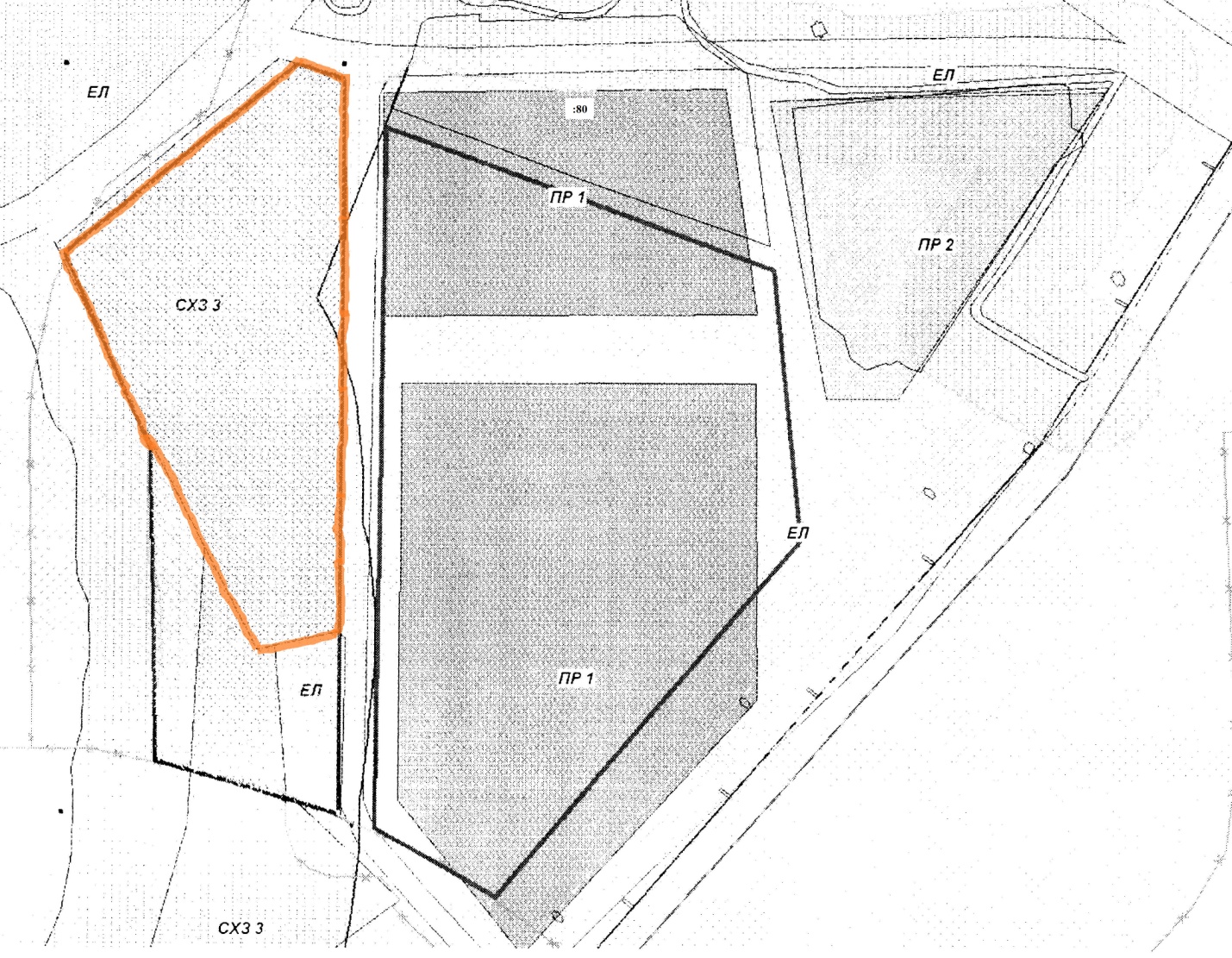      Приложение 4	 к муниципальному нормативному правовому акту «О внесении изменений в муниципальный нормативный правовой акт «Правила землепользования и застройки Елизовского городского поселенияЕлизовского района Камчатского края» от 12.09.2011 № 10-НПА»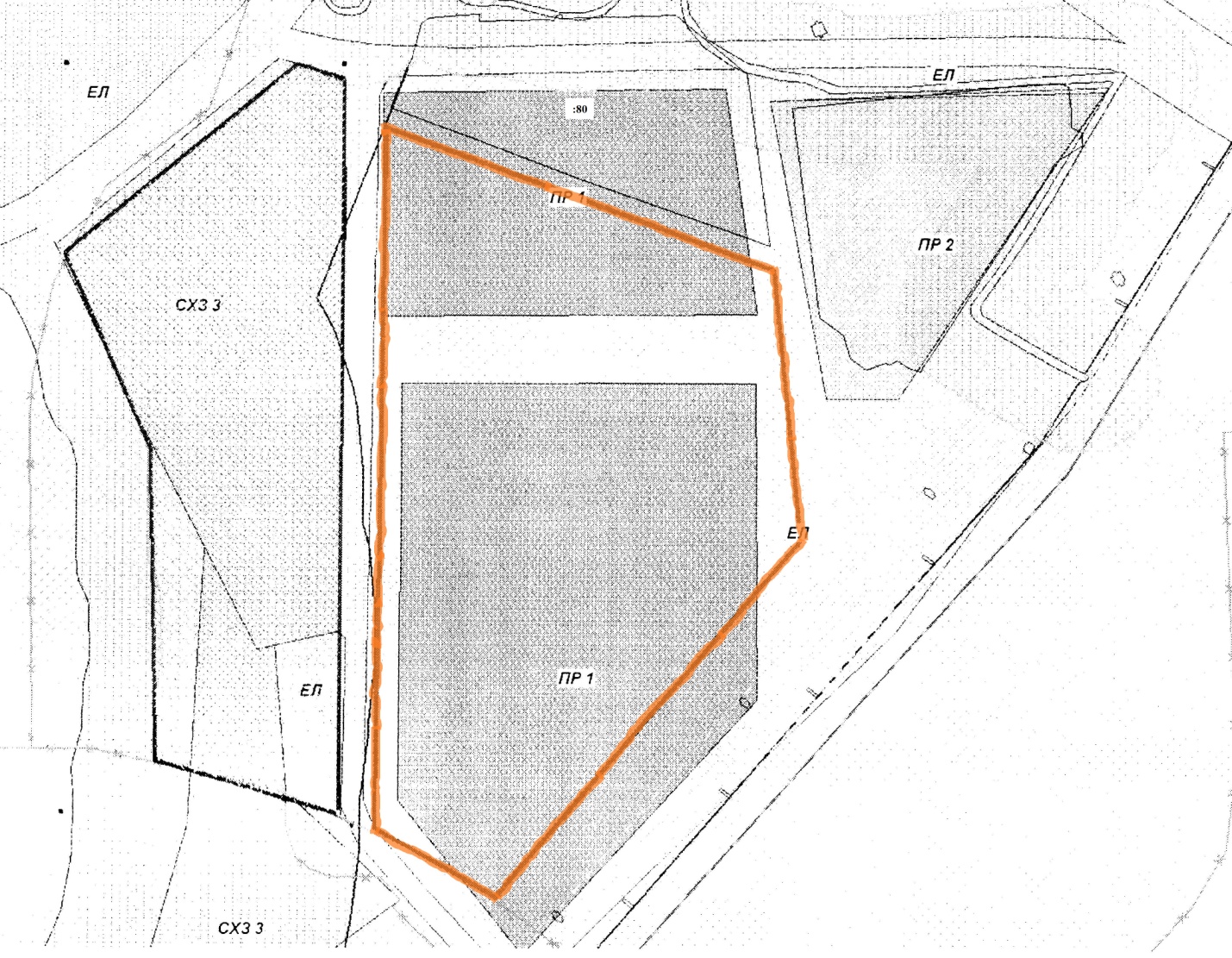      Приложение 5	 к муниципальному нормативному правовому акту «О внесении изменений в муниципальный нормативный правовой акт «Правила землепользования и застройки Елизовского городского поселенияЕлизовского района Камчатского края» от 12.09.2011 № 10-НПА»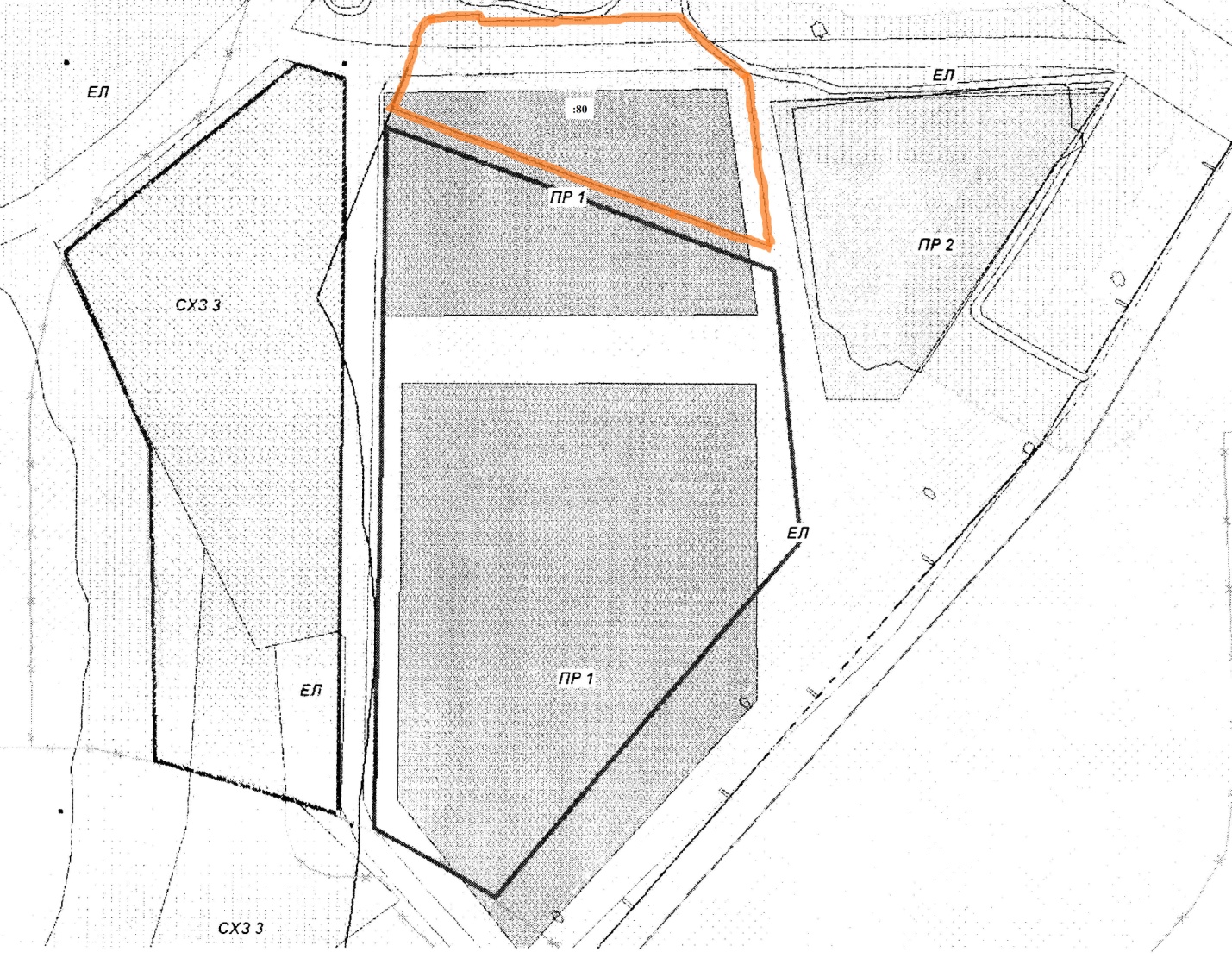 Приложение 6 к муниципальному нормативному правовому акту «О внесении изменений в муниципальный нормативный правовой акт «Правила землепользования и застройки Елизовского городского поселенияЕлизовского района Камчатского края» от 12.09.2011 № 10-НПА»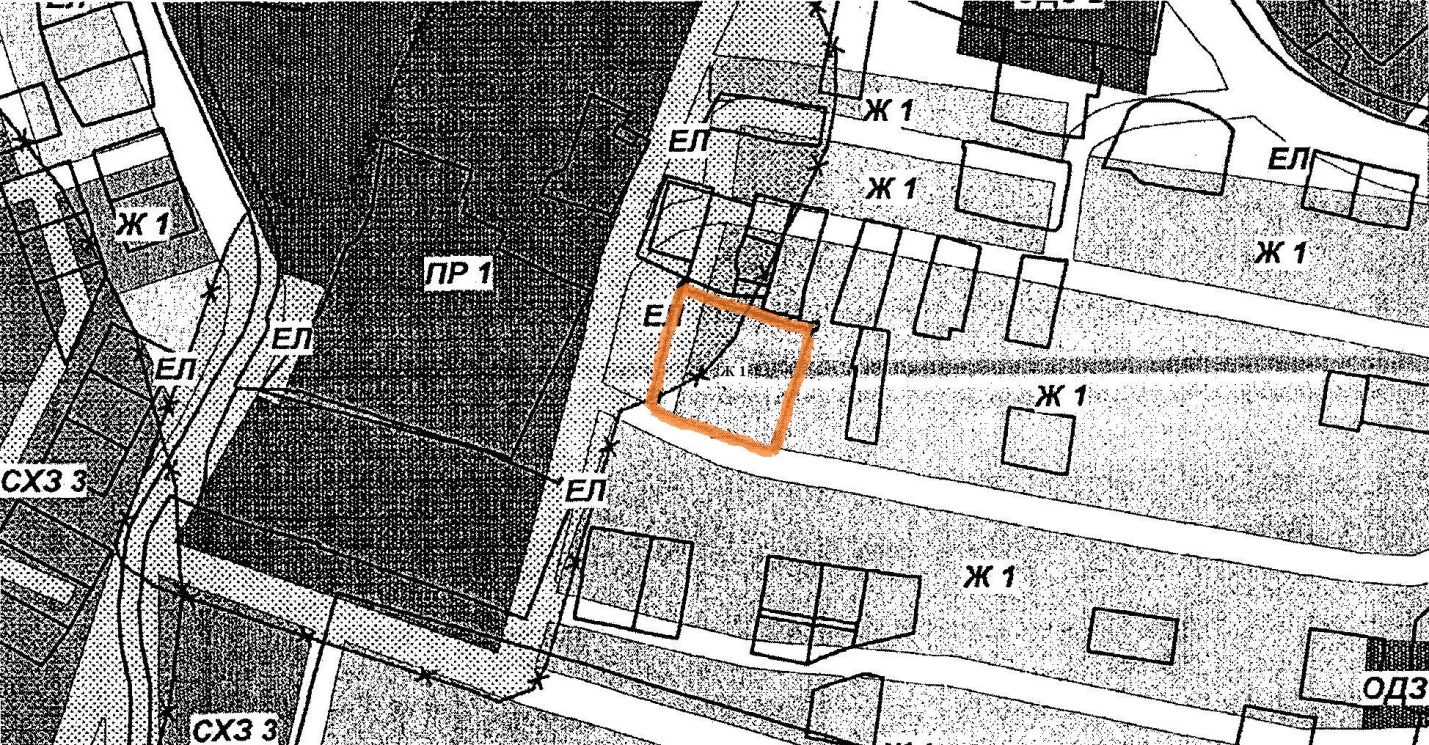 ВИДЫ РАЗРЕШЕННОГО ИСПОЛЬЗОВАНИЯ ЗЕМЕЛЬНЫХ УЧАСТКОВ И ОКСПРЕДЕЛЬНЫЕ РАЗМЕРЫ ЗЕМЕЛЬНЫХ УЧАСТКОВ И ПРЕДЕЛЬНЫЕ ПАРАМЕТРЫ РАЗРЕШЕННОГО СТРОИТЕЛЬСТВА, РЕКОНСТРУКЦИИ ОКСОГРАНИЧЕНИЯ ИСПОЛЬЗОВАНИЯ ЗЕМЕЛЬНЫХ УЧАСТКОВ И ОКСМногофункциональные торгово-развлекательные комплексыЭтажность – до 6 этажей.Отступ от красной линии – не менее 3 м.Минимальная площадь земельного участка – 600 кв.м.В соответствии с действующими нормами, правилами и регламентами.ВИДЫ РАЗРЕШЕННОГО ИСПОЛЬЗОВАНИЯ ЗЕМЕЛЬНЫХ УЧАСТКОВ И ОКСПРЕДЕЛЬНЫЕ РАЗМЕРЫ ЗЕМЕЛЬНЫХ УЧАСТКОВ И ПРЕДЕЛЬНЫЕ ПАРАМЕТРЫ РАЗРЕШЕННОГО СТРОИТЕЛЬСТВА, РЕКОНСТРУКЦИИ ОКСОГРАНИЧЕНИЯ ИСПОЛЬЗОВАНИЯ ЗЕМЕЛЬНЫХ УЧАСТКОВ И ОКСТрехквартирные жилые домаЭтажность до 2 эт.Отступ от красной линии – не менее 3 м.Минимальная площадь земельного участка – 600 кв.м.Максимальный процент застройки – 45%В соответствии с действующими нормами, правилами и регламентами.